БИЗНЕС – ПЛАНПРОЕКТА СТРОИТЕЛЬСТВА КОТТЕДЖНОГО ПОСЕЛКА НА 90 КОТТЕДЖЕЙ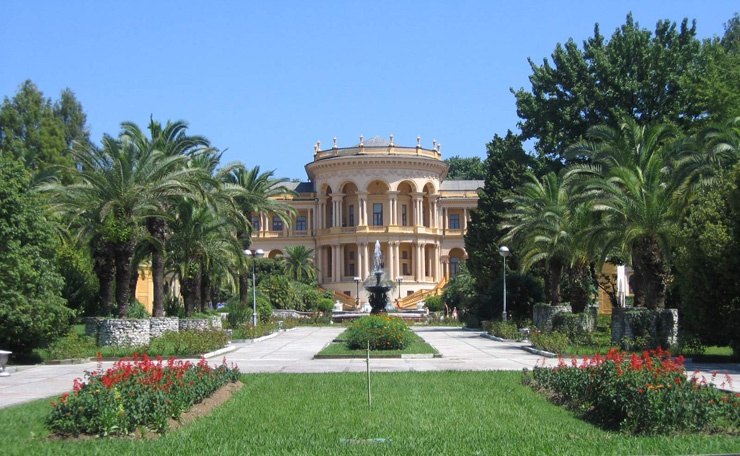 г. Сочи Лазаревский районп. Вардане2011г.СодержаниеОсновные сведения о проектеАнализ рынка и концепция маркетингаАнализ текущего состояния предприятияТехнологический обзорАнализ деловой средыФинансовый план и оценка эффективности инвестицийОсновные риски проектаПриложенияОсновные сведения о проектеИнициатор проектаООО «Синтез-95»Юридический адрес: РФ, 354024, г. Сочи, 60 лет ВЛКСМ, д. 24Фактический адрес: РФ, 354024, г. Сочи, 60 лет ВЛКСМ, д. 24Телефон/ e-mail: alex-iq@yandex.ruОГРН1022302930814ИНН №2320052410, КПП 232001001Основными видами деятельности предприятия является строительство, реконструкция зданий и сооружений для коммерческого использования. ООО «Синтез–95» может выступать как генеральный подрядчик, заказчик, застройщик, инвестор, соинвестор различных проектов в сфере недвижимости.Организационно-правовой формой предприятия является общество с ограниченной ответственностью.Согласно Уставаи договора от 28.09.2011г высшим органом управления общества является общее собрание учредителей.Учредителем ООО «Синтез-95» является физическое лицо: Юрлова Надежда Владимировна.Информация об учредителях предприятияКонцепция проектаПланируется строительство коттеджного поселка на участке 8,2 га в районе п.Вардане, Лазаревского района, г. Сочи. В настоящее время участок принадлежит ООО «Глабек» на правах аренды сроком на 49 лет. Объект будет возведен на берегу Черного моря (расстояние до набережной 50-100м) рядом с федеральной трассой М27Джубга-Сочи и железной дорогой (станция Вардане, станция Совхоз).Этажность коттеджей 2-3 этажа. Каждый коттедж имеет гараж на 1-2 машиноместа, прилегающий к дому участок, бассейн с подогревом.Структура комплексаТехническое оснащение коттеджного поселкасистема аварийного энергоснабжения (газогенератор)система подогрева бассейнов от солнечной энергиицентральное водоснабжениецентрализованная канализация (собственные очистные сооружения)централизованное газоснабжениеотопление индивидуальными газовыми котламиэлектроснабжение (собственная подстанция)телекоммуникацииспутниковое телевидениеохранная системаПреимущества объектатихий, уютный уголок черноморского побережьяналичие лесного массива, отделяющего поселок от федеральной трассыудобная пешеходная транспортная доступностьналичие социальной и культурной инфраструктуры в локальном районеблизость к морю, собственный пляж с зоной отдыхасовременное техническое оснащение объектасистема жизнеобеспечения на случай аварий в городских сетяхПозиционированиеПроектируемый объект позиционируется как современный жилой комплекс бизнес-класса, включающий:комфортабельные коттеджигаражииндивидуальные бассейны гостевую парковкусервисные площадиобустроенную внутреннюю территорию.Текущее состояние проектаНа сегодняшний момент по проекту проведены следующие работы:между ООО «Синтез-95» и ООО «Глабек» подписан договор намерение об уступке 100% долей ООО «Глабек» за вознаграждение в 500 000 000 (пятьсот миллионов рублей). Копия договора о намерении, а также копии заявлений о готовности всех участников общества уступить 100% долей ООО «Глабек» прилагаютсяполучено разрешение на строительство № RU23309/160/Л-3г-07, срок действия разрешения до «01» марта 2017г. Копия разрешения на строительство прилагаетсяспециалистами ООО «Синтез-95» проведены маркетинговые исследования рынка недвижимости на территории Б.Сочиразработан и утвержден генеральный план застройкиразработан предварительный эскизный проектполучены технические условия на подключение электричества, холодной воды, природного газапроведены предварительные переговоры с подрядными организациямиКруг лиц ответственных за реализациюООО «Синтез-95» после заключения соглашения на инвестирование проекта строительства коттеджного поселка на 90 домов берет на себя обязательства по выполнению функций службы заказчика и генерального подрядчика стройки. По окончании строительных работ ООО «Синтез-95» несет гарантийные обязательства по следующим видам работ:по общестроительным работам при строительстве жилых домов — в течение двух летпо общестроительным работам при строительстве всех других объектов — в течение годапо законченному монтажом оборудованию, производственным трубопроводам, системам промышленной вентиляции, электроснабжения, водоснабжения и канализации — в течение 6 меспо системе центрального отопления — в течение одного отопительного периода.Поэтапный план и сроки реализацииПланируется, что срок реализации проекта составит 36 месяцев, инвестиционной фазы – 33 месяца, в том числе, строительные работы – 12 месяцев.Бюджет стройки и источники финансированияОбщая сумма инвестиций в строительную часть составляет 1 588 394тыс.рубСумма инвестиций на выкуп земельного участка составляет 500 000тыс.рубИтоговая сумма инвестиций в проект составляет 2 088 394тыс.рубИсточниками финансирования являются инвестиционные средства.Прибыль собственников формируется за счет продажи площадей.Анализ рынка и концепция маркетингаФакторы привлекательности сочинской недвижимостиГород простирается на 145 км вдоль побережья Черного моря, 44 градуса северной широты и 39 градусов восточной долготы, 260 солнечных дней в году, субтропический мягкий климат, теплые ветра, красочный и разнообразный мир флоры и фауны, единственный город, расположенный в границах Кавказского государственного биосферного заповедника, неограниченные водные ресурсы высокого качества.Единственный субтропический морской город-курорт на всем пространстве России. Русский язык общения. Зона действия законодательства РФ. Качество предлагаемого жилья на сочинском рынке. Повышение качества строящегося жилья стимулируется самим покупателем, его имеющимся опытом (обычно московским), а также конкуренцией на рынке предложений. В городе строится все больше интересных и красивых домов по индивидуальным проектам с использованием опыта московских архитекторов и проектных институтов. Одновременно полным ходом идет модернизация инфраструктуры курорта: реконструкция парков, скверов, набережных, памятников.Хорошее состояние экономики города, финансовая поддержка краевой и федеральной власти привели к улучшению инфраструктуры города и развитию инженерных сетей, что стимулирует рост строительного сектора экономики города. Появление современных предприятий гостиничного, ресторанного бизнеса предоставляет современный уровень обслуживания и услуги высокого качества. Известность марки «Сочи». Сочи является летней резиденцией Президента России, местом отдыха и проведения международных встреч, включая встречи с главами иностранных государств. Крупные компании, банки, государственные ведомства проводят экономические форумы и конгрессы, фестивали и выставки. Что находит свое отражение в СМИ, тем самым подогревается интерес к Сочи.Проведение в Сочи Олимпиады-2014 года вызвало всплеск интереса к недвижимости, что повлекло за собой повышение цен. Финансовые вливания федерального центра в экономику города.Правительство РФ утвердило федеральную целевую программу « Развитие города Сочи как горно-климатического курорта». 314 миллиардов рублей - цена целевой программы, в том числе за счет средств федерального бюджета – 186 миллиардов рублей. Разработаны основные схемы развития транспортной структуры, план улучшения инженерной инфраструктуры, основные схемы размещения спортивных объектов, развлекательных центров и киноконцертных залов. А также строительство очистных сооружений и комплексов по утилизации отходов. Что позволит улучшить экологию города и стать основой для развития города на современном уровне. Понуждение Газпрома на полную газификацию и РАО ЕЭС на создание устойчивого электроснабжения города за их собственный счет. Программа развития горнолыжного курорта «Красная поляна»Основная проблема с «сезонностью» Сочи решается с помощью развития зимнего курорта Красная поляна. Уже утверждена федеральная программа развития Сочи как круглогодичного курорта.Физическая ограниченность предложений на рынке недвижимостиСегодня практически исчерпаны предложения по незастроенным земельным участкам в Центральном и Хостинском районах. Имеющиеся зеленные зоны принадлежат Сочинскому национальному парку, на землях которого возможно строительство только объектов рекреационного назначения со строгим ограничением нагрузки на землю. Анализ рынка организованной коттеджной застройки Б.СочиРынок жилой недвижимости Сочи является одним из самых динамично развивающихся в России. Сочи — брэнд, за который покупатель готов доплачивать. Моду на сочинские квартиры ввели несколько лет назад российские знаменитости. Завоевав статус летней столицы России, город стал местом, где иметь собственное жилье считается престижным, особенно в свете Олимпиады - 2014. В России есть немало людей, которые желают видеть олимпийские соревнования из собственного окна, и которое готовы платить за эту мечту большие деньги. Рынок жилой недвижимости в Сочи существенно отличается от Московского по ряду параметров. Во-первых, нет как такового понятия «загородного рынка». Территория Большого Сочи тянется вдоль береговой линии, районы перетекают из одного в другой, и четкую границу города и его окрестностей провести не удается. Таким образом, основным критерием местоположения объектов является район, близость к транспортным артериям и удаленность от моря. Во-вторых, преобладает точечная застройка, поскольку значительную долю площади Большого Сочи составляют горы и леса национального парка (94% площадей). Строительство возможно лишь в ограниченном территориальном пространстве, что делает выгодным многочисленные уплотненные многоэтажные комплексы и экономически неэффективным малоэтажные поселки. В-третьих, рынок малоэтажной застройки представляет собой в большей степени Подмосковный рынок десятилетней давности. Характеризуется преобладанием рынка вторичной недвижимости – зачастую ветхими постройками. После распада СССР в Сочи, как, впрочем, и во всей прибрежной полосе Кубани, началось хаотичное строительство, в результате архитектурный облик многих курортов оказался искаженным. В настоящий момент наблюдается медленный переход от точечной к комплексной коттеджной застройке. Рынок непосредственно коттеджного строительства на первичном рынке в понимании московских девелоперов представлен немногочисленными комплексами. Таким образом, данный сегмент рынка пока не заполнен. Помимо вышеописанных причин это связано с отсутствием больших участков земли, которые бы находились в инвестиционно-привлекательных местах. Сложная геология и рельеф местности резко ограничивают предложения в этом сегменте рынка. Кроме того, оставшиеся большие участки земли находятся на территории национального заповедника, либо в 1-й санитарной зоне, где строительство запрещено. Участки, которые могли бы быть пригодны для строительства, все-таки изначально слишком дороги и имеют сложности с коммуникациями. Коттеджные городки возводятся, в основном, в поселке Красная Поляна Адлерского района, Хостинском и Лазаревском районах. Эти немногочисленные организованные коттеджные поселки современного типа и являются объектом анализа в настоящем исследовании.В Лазаревском районе организованная коттеджная застройка сосредоточена в основном от п.Дагомыс до п.Мамайка в виду их близости к центру города, но из-за отсутствия больших участков возле моря распределены на расстоянии примерно 3-5км от первой линии и имеют неплохие видовые характеристики. Исключение составляют коттеджный поселок «Южное Голицыно» и «Золотой парус» – расстояние до первой линии 500м, но при этом «Южное Голицыно» не имеет прямого выхода к морю.Самый интересный поселок в плане видовых характеристик и удачности расположения является «Лазурный берег» - из окон открывается вид на город и панорамный вид на море, сам поселок расположен на вершине холма на территории национального парка и полностью окружен лесом.«Горная Рапсодия» - расстояние до моря 5-6км, дома продаются под чистовую отделку. Категория объекта – бизнес. Стоимость 1м2 120000 – 150000 руб.«Акация» - расстояние до моря 5км, площадь застройки 1,6га – ведется строительство 14 домов из клееного евробруса. Дома продаются с частичной отделкой, бассейн возле каждого дома. Категория объекта – бизнес. Стоимость 1м2 в зависимости от площади и расположения 114000-226000 руб.Комплекс «Шахе» - расстояние до моря 26км, расположен на берегу одноименной речкина участке 3,6га. Состоит из 7 блочных домов общей площадью 2000м2, на территории комплекса 2 больших бассейна, кафе, сауна. Объект продается целиком, целевое назначение пансионат клубного типа. Стоимость 1м2  224000 руб.«Лазурный берег» - расстояние до моря 2-3км, планируется строительство прямой дороги к морю. Площадь застройки 8-10га, в настоящее время построено 20 коттеджей из монолитного бетона, возле каждого дома имеется бассейн. Дома продаются с отделкой или под чистовую отделку. Категория объекта – премиум. Стоимость дома без отделки от 130000 руб/м2, с отделкой + частичная мебелировка 230000 руб/м2.«Южное Голицыно» - расстояние до моря 500м, площадь застройки примерно 1га, состоит из 15-19 домов с индивидуальной архитектурой, самый старый поселок в Лазаревском р-не. Дома построены из монолитного бетона. Дома этого поселка редко выставляются на продажу так как круг хозяев давно сформирован. Стоимость объектов в открытой продаже колеблется от 160000 до 300000 руб/м2 в зависимости от состояния.«Золотой парус» - расстояние до моря 500м, площадь застройки 1га, состоит из 8 домов общей площадью 3087м2, полностью мебелирован, на территории имеется большой бассейн, сауна, фитнес-центр. Категория объекта – премиум. Стоимость 1м2 310000 руб. Продается только в комплексе.В Центральном районе из-за отсутствия больших земельных участков присутствует всего один коттеджный поселок «Бочаров Ручей» возраст которого около 15 лет. Стоимость жилья в этом поселке определяет в основном близость к резиденции президента и колеблется  от 130000 руб/м2 до 250000 руб/м2. Отсутствует вид на море из-за расположения на северном склоне холма. В настоящее время на участке 1,5га ведется строительство коттеджного поселка по ул.Высокогорная. В поселке планируется 14 домов и 6 таунхаусов из клееного бруса. Стоимость 1м2 начинается от 100000 руб. Относительно низкая стоимость квадратного метра обусловлена не совсем удачным расположением, удаленностью от моря и транспортной загруженностьюлокального района.Наибольшее количество коттеджных поселков сосредоточено в Хостинском районе Сочи, который непосредственно граничит с центром города и считается престижным для проживания. Самым старым в этом районе считается поселок «Газпром» на ул.Благодатная, коттеджи в котором можно приобрести только на вторичном рынке недвижимости. Наиболее удачным по расположению считаются поселки «Королевский парк» и «Орхидея» они имеют отличные видовые характеристики и близость к морю 200-300м. «Сосновый бор» расстояние до моря 1км, расположен на территории одноименного санатория. Категория объекта – бизнес. Дома продаются под чистовую отделку. Стоимость от 120000 руб/м2.«Мандарин» расстояние до моря 1км, участок под застройку 1,33га, состоит из 11 коттеджей. Материал стен монолитный бетон на свайном основании. Категория объекта – бизнес. Дома продаются под чистовую отделку. Стоимость от 120000 руб/м2.«Усадьба» » расстояние до моря 1км, участок под застройку 1га, состоит из 12 коттеджей. Материал стен монолитный бетон на свайном основании. Категория объекта – бизнес. Дома продаются под чистовую отделку. Стоимость от 120000 руб/м2.«Орхидея» расстояние до моря 500м. Строительство коттеджей ведется из монолитного бетона. Стоимость от 160000 руб/м2.«Горки 11» расстояние до моря 1,5км, участок под застройку 3,35га. Считается самым модным поселком в локальном районе с современным дизайном. Возле каждого коттеджа есть свой бассейн. Всего построено 18 домов с индивидуальным ландшафтом. Категория объекта – премиум. Стоимость от 180000 руб/м2«Королевский парк» расстояние до моря 200м, расположен на территории одноименного жилого комплекса с территорией 2,5га. Учитывая близость к морю, соседство с отелем «Редиссон Лазурная 4*», санаторием «Актер», имеющими большие парковые зоны «Королевский парк» считается одним из самых престижных поселков. Стоимость от 220000 руб/м2«Газпром» расстояние до моря 500м, расположен на склоне горы Благодатная и имеет отличные видовые характеристики. В поселке давно сформирован круг жильцов и является одним из престижных мест для проживания. Стоимость колеблется от 160000 до 300000 руб/м2 в зависимости от состояния и площади дома.Адлерский район характеризуется в основном неорганизованной застройкой и преобладанием домов гостиничного типа на первой линии. Исключением является коттеджный поселок «Орхидея парк» на территории санатория «С.С.С.Р.», расстояние до моря 150м, имеется собственный пляж. Отличие от классического коттеджного поселка в том, что каждый дом состоит из блоков принадлежащих 3-4 хозяевам. Всего на территории поселка 28 таких домов. Стоимость 1м2 в таком доме составляет в среднем 130000 руб. Более удаленный от моря поселок «Изумрудный» расположен на участке 1,7га и состоит из 8 коттеджей плюс 35 апартаментов. Расстояние до моря 5км, стоимость 1м2 от 1280000 руб. Малое количество организованных строек связано с дороговизной земли в связи с близостью к олимпийским стройкам, а так же боязнью застройщиков попасть под программу изъятия земель под олимпийские объекты. Из данного анализа видно, что подавляющее большинство коттеджных поселков расположено на значительном расстоянии от моря и привлекают своего клиента в основном видовыми характеристиками и наличием развлекательной инфраструктуры внутри комплекса. Так же прослеживается тенденция строительствамалого количества домов в каждом комплексе ( в среднем 9-15 ), что обусловлено отсутствием больших участков под застройку и дороговизной имеющихся в свободной продаже. Средняя стоимость коттеджей эконом класса, построенных из сборно-щитовых конструкций или клееного бруса составляет 95000 руб/м2, при этом такой же коттедж из монолитного бетона будет стоить уже 120000руб/м2. В поселках бизнес класса с хорошими видовыми характеристиками и каркасно-ригельной конструкцией дома 1м2 будет стоить в среднем 140000 – 160000 руб. Премиум или как его еще называют, элитное жилье, имеет более широкий разброс цен. В таких поселках дома, как правило, построены из монолитного бетона на свайном основании, потому как эта категория клиентов придает очень большое значение жесткости дома в условиях сейсмической активности. Дома в таких поселках зачастую продаются уже полностью обставленные мебелью и предметами интерьера, имеют на участке подогреваемый бассейн. Средняя стоимость дома под чистовую отделку в элитном поселке 150000 – 180000 руб/м2, в доме с чистовой отделкой и мебелью 200000 – 250000 руб/м2.Локальный анализ местоположения объектаМестоположениеКоттеджный комплекс территориально расположен на живописном берегу Черного моря. Южная граница земельного участка находится в 50 метрах от прибоя. Земельный участок имеет слегка вытянутую форму вдоль берега моря с незначительным уклоном на северо-восток.Транспортная и пешеходная доступностьБлагодаря уникальности расположения жилой комплекс находится в стороне от основной транспортной магистрали и в тоже время в непосредственной доступности, как к федеральной трассе, так и к железнодорожному транспорту.Жилая недвижимость в локальном районеПроектируемый комплекс не граничит с жилыми постройками частного сектора, граничит лишь с западной стороны с пансионатом «Шексна» построенным в стиле позднего классицизма.Маркетинговая стратегия и план продвижения объектаПозиционированиеОптимальным будет использование образа «дорогого жилья для высшего общества» варистократическом стиле старинных особняков в современном исполнении и суперсовременнымтехнологическим наполнением.Потенциальные покупателиЖители северных городов, таких как Новый Уренгой, Югра, менеджеры среднего и высшего звена нефтегазовой отрасли, члены семей чиновников федерального уровня, иностранцы.  В процессе продвижения нужно ориентироваться именно на вышеуказанную целевую аудиторию ииспользовать средства продвижения, максимально ее охватывающую.Политика продажПри выводе площадей на рынок основными ориентирами являются:- превышение спроса над предложением на рынке организованнойкоттеджной застройки в г. Сочи;- узкий целевой сегмент потенциальных покупателей элитного жилья;- создание образа эксклюзивности предложения особняков на морском побережье.Рекламная политикаРекламируемый продукт:Элитные коттеджи на морском побережье. Собственный пляж, с перспективой строительства марины для стоянки яхт. Использование энергии солнца и тепловых насосов для отопления и подогрева воды в бассейне.Цель рекламной кампании:Налаживание контактов с целевой аудиторией для обеспечения объема продаж в запланированныесроки.Основные маркетинговые коммуникации:Создание корпоративного сайта, печатные СМИ, наружная реклама, участие в международных выставках.СрокиРекламная кампания будет проводиться с момента заключения договора на инвестирование до полной реализации площадей. Срок запуска корпоративного сайта 30 рабочих дней с момента поступления первого транша.Презентационные материалы и прямой маркетингПри продвижении такого проекта, должное внимание должно быть уделено заказу печати качественных презентационных материалов – буклетов и проспектов, которые используются для информирования брокеров и потенциальных покупателей.Пакет рекламных материалов содержит высококачественные цветные буклеты. Все рекламные материалы должны быть выполнены в едином стиле, объединены общей темой, с использованием единого логотипа.ИнтернетНемаловажное значение при продаже такого комплекса играет его продвижение в сети интернет, основу которого составляет создание высококачественного сайта, где любой желающий может ознакомиться с планировкой домов, уточнить место размещения на карте города, узнать сроки ввода в эксплуатацию, ценовую политику и т.д.Брокерские компанииВ качестве дополнительного "рекламного носителя" необходимо привлечь крупнейшие  брокерские агентства. С этой целью им нужно предоставить всю необходимую информацию ирекламные материалы по объектам.Анализ текущего финансового состояния компанииС целью минимизации финансовых рисков для инвестора и прозрачности управления под данный инвестиционный проект была зарегистрирована новая компания с нулевыми балансами и отсутствием каких бы то не было долгов перед бюджетами всех уровней и третьими лицами.Технологический обзор проектаПеречень работ на предпроектной стадии:изучение строительной площадки (земельный участок для строительства)проведение консультаций с инвестором и специалистами городских служб изучение возможностей получения основных разрешительных документов подготовка всех необходимых для начала проектирования документов и исходных данных, включая: основной распорядительный документ на право проектирования и строительства градостроительное заключение эскиз №1 эскиз №2 (план земельного участка с расчетом инженерных нагрузок) геоподосновустроительный паспорт технические условия на присоединение к городским сетям исходные данные по экологии, инженерной геологии, техническому состоянию существующих зданий, задание на проектирование согласование комплекта исходно-разрешительной документации, со всеми возможными действиями для минимизации затрат Заказчика подготовка и проведение тендера среди проектных компаний для определения генерального проектировщика, а также субподрядчиков проектирования подготовка договоров с проектными организациями подготовка тендерной документации, организация и проведение тендера для выбора генерального подрядчика на строительные работы, а также субподрядных организаций подготовка договоров с генеральным подрядчиком и субподрядными организациямиПеречень работ на стадии разработки проектной документации:подготовка и утверждение технического задания на разработку проектной документациисогласование разделов проекта с городскими службами согласование комплекта документации в органах архитектуры, экспертизы и, при необходимости, в Федеральной экспертизе получение разрешения на строительство в Инспекции государственного архитектурно-строительного надзора (ИГАСН) согласование и утверждение проектно-сметной документации, а также внесение в эту документацию исправлений по замечаниям и заключениям органов экспертизыПеречень работ на стадии строительства объекта:технический надзор - строительный контроль за проведением строительных работ, включая:контроль качества выполненных работ приемка физических объемов выполненных общестроительных работпроверка актов выполненных работ (ф2, ф3) приемка скрытых работприемка монтажных элементов ответственных конструкций приемка смонтированного оборудованияконтроль испытания установленного оборудования приемка исполнительной документацииучастие в рабочей комиссии по приемке завершенного строительством объекта организация и проведение государственной приемочной комиссии организация тендера по выбору поставщиков оборудования, строительных материалов и конструкций для оптимизации показателей стоимости и качества здания или другого объекта строительстваАнализ деловой средыФинансовый план и оценка эффективности инвестицийЦенообразование и план продажСогласно прогнозам специалистов, в течение 2012-2014 гг. ожидается продолжение роста цен на элитную жилую недвижимость. Ориентируясь на прогноз устанавливаются следующие базовые цены на площади жилого комплекса:Финансовая отчетностьПрогноз движения денежных средств, тыс. руб.План продажБюджет инвестиционных расходов проектаРасчет показателейчистой приведенной стоимости( NPV) по проектуСтавка дисконтирования при расчетах равна 10%Расчет рентабельности (IRR)по проектуIRR= 10% +( 45% - 10% )*1304196 / (1304196 – 48762) = 46,36%Основные риски проектаПриложенияПриложение №1 - Устав ООО «Синтез-95»Приложение №2 - свидетельство собственности на участок 8,2гаПриложение №3 - выписка из Устава ООО «Глабек» о составе учредителейПриложение №4 - договор намерение о передаче 100% долейПриложение №5 - заявление о готовности всех учредителей ООО «Глабек» передать 100% долей общества третьим лицамПриложение №6 - разрешение на строительствоПриложение №7 - справка об отсутствии обременений на данный участокПриложение №8 - справка об отсутствии задолженностей ООО «Глабек» перед бюджетами всех уровней и третьими лицамиПриложение №9 - сводный сметный расчетПриложение №10 - эскизный проект коттеджейПриложение №11 - генеральный план застройки№п/пНаименованиеучастникаАдресДоля(%)Форма взноса вуставный капитал1Юрлова Надежда ВладимировнаРФ, г. Сочи, Лесная 6, кВ. 69100денежнаяПлощадь участка82 000кв. м     площадь участка под застройку15 400 кв. м     благоустройство50 100 кв. м     площадь твердых покрытий 16 500 кв. мобщая площадь коттеджей27 985 кв. мКоммерческие площади     коттедж №1 1 744 кв. м     коттедж №213 116 кв.м     коттедж №310 564 кв. м     коттедж №4414 кв. м     коттедж №51 378 кв. м     коттедж №6769 кв. мКоличество коттеджей     коттедж №1 4 шт.     коттедж №240 шт.     коттедж №340 шт.     коттедж №41 шт.     коттедж №54 шт.     коттедж №61 шт.Площадь одного коттеджа     коттедж №1 436,0 кв. м     коттедж №2327,9 кв.м     коттедж №3264,1 кв.м     коттедж №4414,0 кв.м     коттедж №5344,5 кв. м     коттедж №6768,9 кв.м1 год1 год2 год2 год3 год3 год1 кв.2 кв.3 кв.4 кв.1 кв.2 кв.3 кв.4 кв.1 кв.2 кв.3 кв.4 кв.ПроектированиеПодготовительные работыВнешние инженерные сети, внутренние инженерные сети, внутренняя отделкаСтроительно-монтажные работыБлагоустройствоПродажиКлючевые показатели проектаКлючевые показатели проектаКлючевые показатели проектаКлючевые показатели проектаКлючевые показатели проектаКоличественные показатели комплексаКоличественные показатели комплексаКоличественные показатели комплексаКоличественные показатели комплексаКоличественные показатели комплексаПлощадь участка Площадь участка 82 000 кв. м82 000 кв. м     площадь участка под застройку     площадь участка под застройку15 400 кв. м15 400 кв. м     площадь озеленения     площадь озеленения50 100 кв. м50 100 кв. м     площадь твердых покрытий     площадь твердых покрытий16 500 кв. м16 500 кв. мОбщие площадиОбщие площади    Общая площадь земельных участков под коттеджи    Общая площадь земельных участков под коттеджи60 251 кв. м60 251 кв. мОбщая площадь коттеджейОбщая площадь коттеджей27 985 кв. м27 985 кв. мКоммерческие площадиКоммерческие площадиКоммерческие площадиКоммерческие площадиКоммерческие площади     коттедж №1      коттедж №1 1 744 кв. м1 744 кв. м     коттедж №2     коттедж №213 116 кв.м13 116 кв.м     коттедж №3     коттедж №310 564 кв. м10 564 кв. м     коттедж №4     коттедж №4414 кв. м414 кв. м     коттедж №5     коттедж №51 378 кв. м1 378 кв. м     коттедж №6     коттедж №6769 кв. м769 кв. мКоличество коттеджейКоличество коттеджейКоличество коттеджейКоличество коттеджейКоличество коттеджей     коттедж №1      коттедж №1 4 шт.4 шт.     коттедж №2     коттедж №240 шт.40 шт.     коттедж №3     коттедж №340 шт.40 шт.     коттедж №4     коттедж №41 шт.1 шт.     коттедж №5     коттедж №54 шт.4 шт.     коттедж №6     коттедж №61 шт.1 шт.Средние цены (с НДС) на 1 кв.м.Средние цены (с НДС) на 1 кв.м.Средние цены (с НДС) на 1 кв.м.Средние цены (с НДС) на 1 кв.м.Средние цены (с НДС) на 1 кв.м.     коттедж №1      коттедж №1 55 100 000 руб. 55 100 000 руб.      коттедж №2     коттедж №247 800 000 руб.47 800 000 руб.     коттедж №3     коттедж №342 200 000 руб.42 200 000 руб.     коттедж №4     коттедж №453 000 000 руб.53 000 000 руб.     коттедж №5     коттедж №549 000 000 руб.49 000 000 руб.     коттедж №6     коттедж №669 200 000 руб.69 200 000 руб.Финансовые показатели по проектуФинансовые показатели по проектуФинансовые показатели по проектуФинансовые показатели по проектуФинансовые показатели по проектуИнвестиционные расходы проектаИнвестиционные расходы проекта2 088 394 тыс. руб.2 088 394 тыс. руб.Валовой доход от реализации проектаПрибыль от реализации проекта до налогообложения           Валовой доход от реализации проектаПрибыль от реализации проекта до налогообложения           4 138 600 тыс. руб.2 050 206 тыс. руб.4 138 600 тыс. руб.2 050 206 тыс. руб.Налоги Налоги 307 530 тыс. руб.307 530 тыс. руб.Прибыль от реализации проекта после налогообложенияПрибыль от реализации проекта после налогообложения1 742 676 тыс. руб.1 742 676 тыс. руб.Рентабельность проекта по IRR                                         Рентабельность проекта по IRR                                         46,36%  46,36%  Сильные стороны проектаС точки зрения рыночной конъюнктуры:1. В настоящее время растет спрос на элитное жилье по Черноморскому побережью в районе г. Сочи.С точки зрения месторасположения:2.Коттеджный комплекс территориально расположен на живописном берегу Черного моря. Южная граница земельного участка находится в 100 метрах от прибоя;3. Комплекс удачно соседствует с основной транспортной инфраструктурой побережья;4. Высокий уровень цен на жилье в локальномрайоне;5. Отсутствие загазованности, экологическая иэстетическая привлекательность окружения,природный ландшафт;6. Ландшафт участка (холмы) делает микрорайон более привлекательным и уютным;7. Развитая инфраструктура в локальном районе;С точки зрения концепции комплекса:8. Коттеджный поселок Greenfield позиционируется как жилой комплекс бизнес-класса, что позволит получить высокую прибыль;9. Оригинальное архитектурное решение –особняки в средиземноморском стиле с элементами современности;10. Застройка оптимально учитывает ландшафт.Возможности развития проекта                      1. Строительство жилого комплекса бизнес-класса  с инфраструктурой.2. Строительство в акватории моря марины для стоянки и обслуживания3. Создание парковой зоны вокруг объектаСлабые стороны проекта1.Затрудненная доставка строительных материалов.2. Высокая стоимость разрешительных документов и согласований инженерных коммуникаций.3.Завышенная стоимость строительных материалов.     коттедж №1 55 100 000 руб     коттедж №247 800 000 руб     коттедж №342 200 000 руб     коттедж №453 000 000 руб     коттедж №549 000 000 руб     коттедж №669 200 000 руб1 год2 год3 годВсегоОперационные расходыИнвестиционная деятельность          Приобретение прав аренды500 000  500 000            Налог на землю395  395  395  1185          Расходы на ввод объектов в эксплуатацию13125191619001127901586814          Поступление от продаж143120027074004138600Поток инвестиционной деятельности1812914159349528205856226994          Сальдо потоков1812914126890525942152050206Финансовая деятельность Собственное финансированиеПоступление кредитаПоток от финансовой деятельности0  0  Чистый денежный поток периода1812914126890525942152050206Остаток денежных средств на конец периода (до налогообложения )Бюджет доходов проекта1кв.2кв.3 кв.4 кв.1 кв.2 кв.3 кв.4 кв.Всего2 года2 года2 года2 года3 года3 года3 года3 годаПлощади, кв. м.27 985       коттедж №1  436м24364364364361 744       коттедж №2  328м265698413121312164019682624262413 116       коттедж №3  264м252879210561056132015842112211210 564       коттедж №4  414м2414414       коттедж №5  345м23453453453451 378       коттедж №6  769м2769769  Доходы от реализации, тыс. руб.     коттедж №1 55100551005510055100220400     коттедж №2956001434001912001912002390002868003824003824001912000     коттедж №3844001266001688001688002110002532003376003376001688000     коттедж №45300053000     коттедж №549000490004900049000196000     коттедж №66920069200Всего доход от продаж с НДС, тыс. руб.1800003741005171003600004500006441008241007892004138600Итого по годам с НДС, тыс. руб.1431200270740041386001 год2 год3 годВсегоБюджет инвестиционных расходов по проекту1 кв.2 кв.3 кв.4 кв.1 кв.2 кв.3 кв.4 кв.1 кв.2 кв.3 кв.Бюджет достроительных работ (временные здания и сооружения), т.р.2278122 781  Расходы на проектирование, т.р.2350123 501  Расходы на подготовительные работы, т.р.2841428 414  Расходы на строительство, т.р.138483270000270000270000948483Расходы на внешние сети, т.р.25 000  25 000  30 000  50 000  34750164750Расходы на благоустройство, т.р.2500025000250002408699086Непредвиденные расходы/ покрытие рисков, т.р.2994300030003000300030003000300023994Бюджет затрат на управление и организацию, т.р.             Авторский надзор, т.р.822  822  822  822  822  822  822  822  822  418811586            Управление проектом, т.р.1 000  1 000  2 000  2 000  3 500  3 500  3 500  3 000  2 000  2 001  23 501  Итого валовойрасход с НДС, тыс. руб.25155135025035025036086365870496458640381403755036370392651588394Итого по годам с НДС, тыс. руб.1312914162295113185 1588394ГодДенежные потокиNPV0-500000 / (1+0,1)0-5000001-1312914/ (1+0,1)1-11935582(1431200 – 162295)/ (1+0,1)2	10486823(2707400 – 113185) / (1+0,1)31949072Итоговый NPV:1 304 196Итоговый NPV:1 304 196Итоговый NPV:1 304 196РискиОписаниеВероятностьМерыПроизводственные рискиПроизводственные рискиПроизводственные рискиПроизводственные рискиПроцедурно-согласователь-ный рискПроявляется в том, что возможны значительные задержки либо отказы соответствующих государственных инстанций утвердить, подписать, либо дать положительное заключение на сдачу объекта в эксплуатациюСредняя Во избежание этого риска либо для того, чтобы свести его до минимума, необходимо готовить и предоставлять необходимые документы заблаговременноСтроительый рискСостоит в том, что качество и эксплуатационные характеристики зданий не будут соответствовать высокому требованию и классу выставляемых на продажу объектов недвижимостиНизкая Необходимо усиление процедуры контроля на ранних этапах реализации проекта со стороны независимого технадзораКоммерческие риски реализацииКоммерческие риски реализацииКоммерческие риски реализацииКоммерческие риски реализацииРиск невозможности продажи помещений в запланирован-ный срокХарактеризуется тем, что не будет выполнен в запланированный срок тот объем продаж помещений, который заложен в расчетахНизкая Рекламное продвижение необходимо начинать как можно раньше, чтобы ознакомить потенциальных покупателей с новым продуктомЦеновой рискПроявляется в том, что реализующая площади структура может оказаться не в состоянии продать помещения по установленной стоимости в уставновленные срокиНизкая Во избежание рисков в долгосрочном периоде необходимо учитывать коньюктуру рынка не только сегодняшнего дня, но и будущую и производить расчеты будущей стоимости продажи на основе расчетных методовОбщеэкономические рискиОбщеэкономические рискиОбщеэкономические рискиОбщеэкономические рискиИнфляцион-ный рискОпасен неадекватным определением финансовых результатов деятельности предприятия вследствие инфляцииСредняя Для минимизации убытков необходимо производить расчеты исходя из долларового эквивалента или с учетом коэффициента официального индекса инфляцииНалоговый рискХарактеризуется изменением порядка, перечня и размеров налогов, которые уплачиваются предприятиемНизкая Избежать данного риска практически невозможно. Для недопущения убытков надо включать в договоры с партнерами положения о пересмотре условий в случае изменений в налоговой системе или других законодательных измененийВнешние форс-мажорные обстоятельстваВнешние форс-мажорные обстоятельстваВнешние форс-мажорные обстоятельстваВнешние форс-мажорные обстоятельстваПриродные форс-мажорные обстоятельстваВключают все риски, возникающие вследствие действия непреодолимых сил(природных факторов или техногенных сил)Низкая Для упреждения возможных   последствий от этих рисков необходимо использовать страхование в надежной страховой компании на этапе строительства